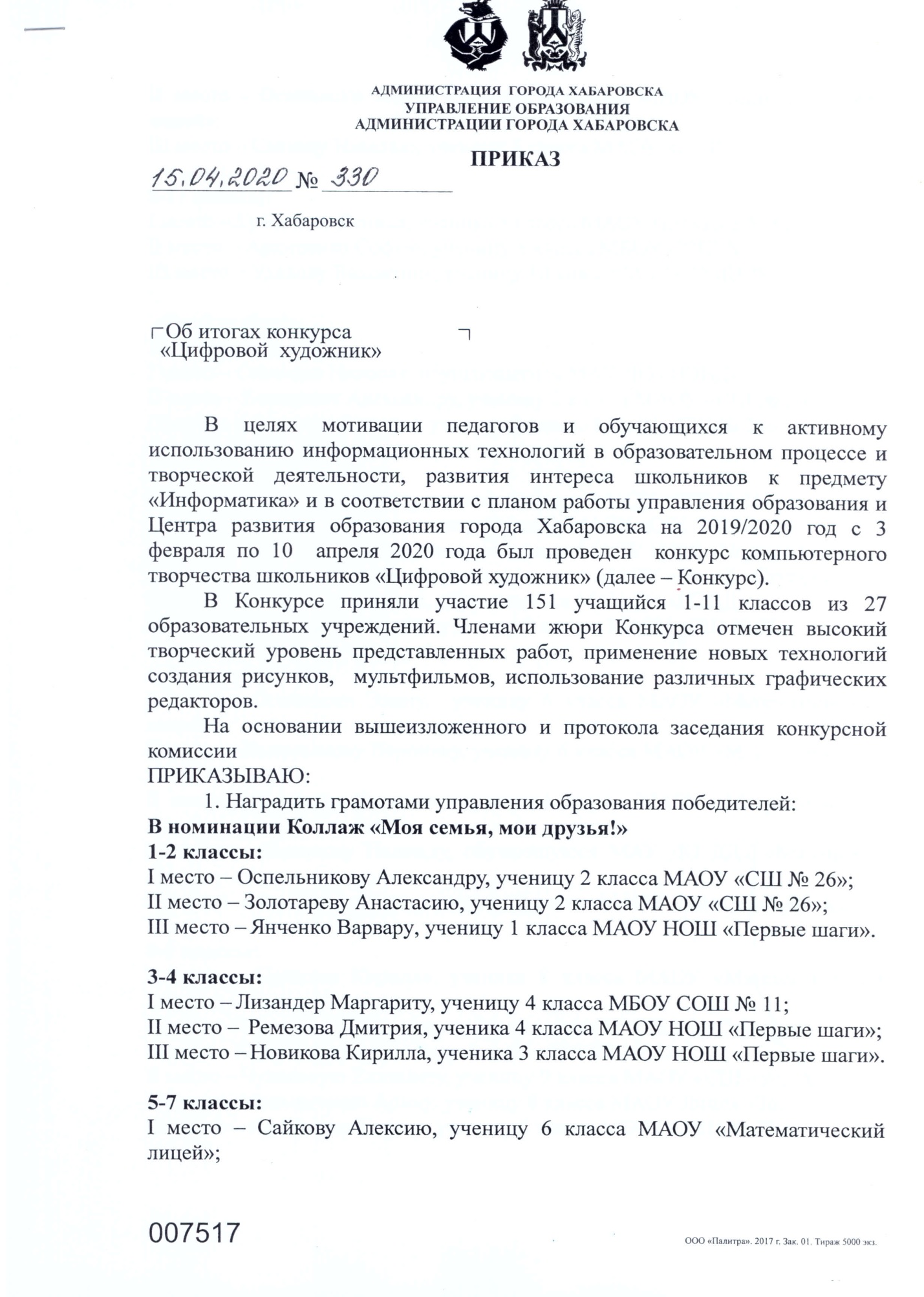 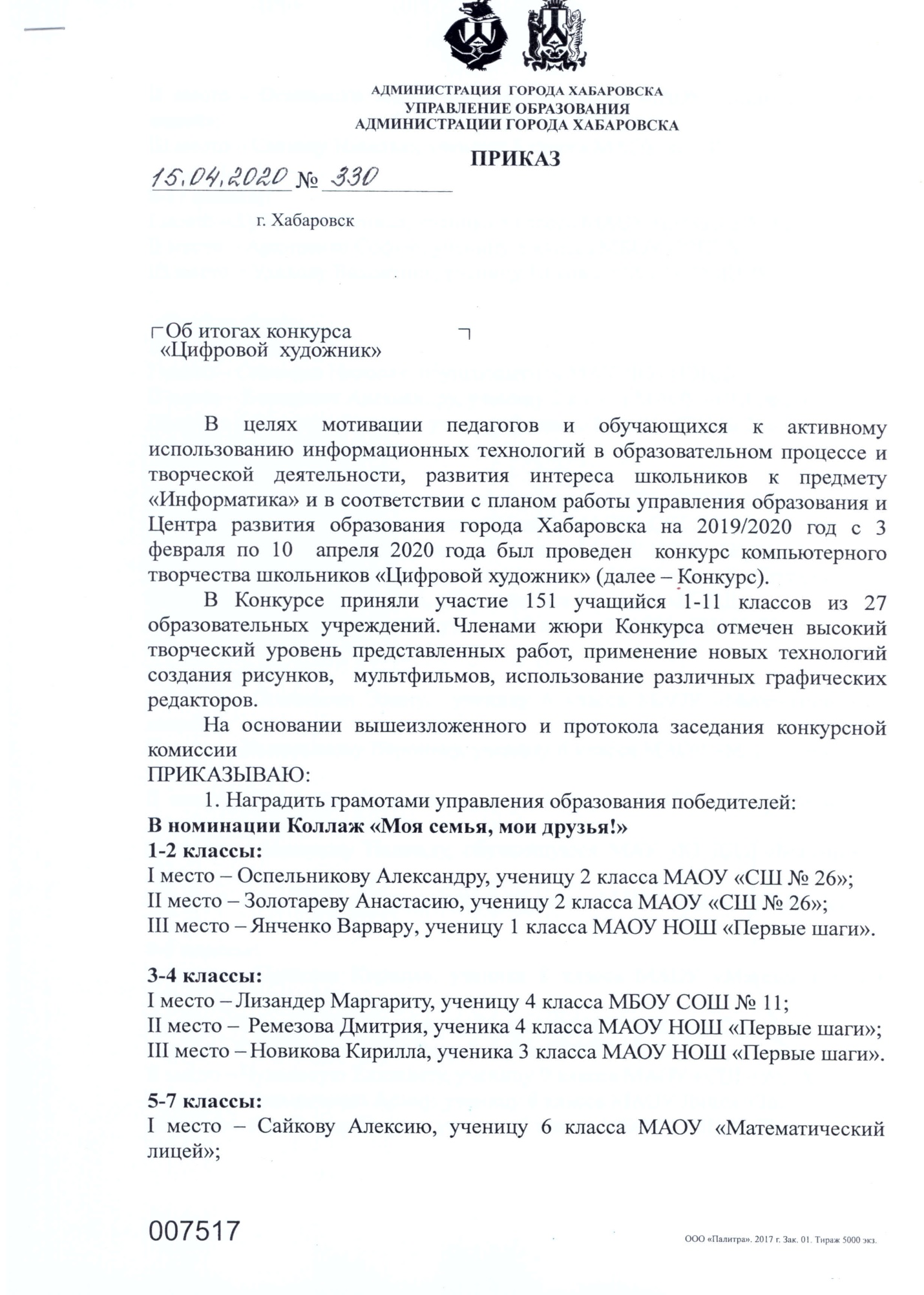 II место – Оганнисян Элину, ученицу 6 класса МАОУ «Математический лицей»;III место – Савкову Наталью, ученицу 5 класса МАОУ «ЛИТ».8-11 классы:I место – Губатенко Дениса, ученика 8 класса МАОУ гимназии № 6;II место  – Архипенко Софью, ученицу 8 класса МБОУ СОШ № 72;III место – Удалову Валентину, ученицу 10 класса МБОУ СОШ № 12. «Твой выбор!»1-2 классы:I место – Савченко Николая, обущающегося МАУ ДО «ЦЭВД»;II место – Босакевич Александру, ученицу 2 класса МАОУ «СШ № 26»;III место – Сергеева Родиона, ученика 2 класса МАОУ «СШ № 26».3-4 классы:I место – Яровенко Михаила, ученика 4 класса МАОУ «СШ № 26»;I место – Редько Валерию, ученицу 4 класса МАОУ «СШ № 26»;II место – Яковлева Никиту, ученика 4 класса МАОУ НОШ «Первые шаги»;III место – Пулину Елизавету, ученицу 4 класса МАОУ «Лицей «Ступени»;III место – Кармацкую Дарью, обучающуюся МАУ ДО «ЦЭВД»;III место – Малышеву Полину, ученицу 3 класса МАОУ «СШ № 26».5-7 классы: I место – Оганнисян Элину,  ученицу 6 класса МАОУ «Математический лицей»;II место – Башарымову Веронику, ученицу 6 класса МАОУ «Математический лицей»;II место – Королёва Арсения, ученика 6 класса МАОУ «Математический лицей»;III место – Никонову Надежду, обучающуюся МАУ ДО ДДТ «Маленький принц»;III место – Мартьянову Анну,  ученицу 6 класса МАОУ Лицея «Звёздный». 8-9 классы:I место – Примака Кирилла, ученика 8 класса МАОУ «Математический лицей»;I место – Кадацкаю Анну, ученицу 9 класса МАОУ «Лицей «Ступени»;I место – Клюеву Ирину, ученицу 8 класса МАОУ «ЛИТ»;II место – Чуповскую Елизавету, ученицу 9 класса МАОУ «СШ «Успех»;II место – Мельниченко Арину, ученицу 8 класса МАОУ Лицея «Звёздный»;III место – Архипенко Софью, ученицу 8 класса МБОУ СОШ № 72.10-11 классы:I место – Рылову Алену,   ученицу 10 класса МБОУ СОШ № 72;II место – Шевцову Карину, ученицу 11 класса МБОУ СОШ № 39;III место – Турубарову Богдану, ученицу 11класса МБОУ СОШ № 67.В номинации Цифровая графика «Весна Победы!»1-2 классы:I место – Постолову Наталью,   ученицу 1 класса МАОУ «СШ «Успех»;	II место – Немировского Ефима, ученика 1 класса МАОУ НОШ «Первые шаги»;III место – Гамова Артёма, обучающегося МАУ ДО «Техноспектр».3-4 классы:I место – Козину Арину, ученицу 4 класса МАОУ «СШ № 26»;I место – Буланкину Дарью, ученицу 4 класса МАОУ «СШ № 26»;II место – Яровенко Михаила, ученика 4 класса МАОУ «СШ № 26»;II место – Палкина Михаила, ученика 4 класса МАОУ «СШ № 26»;III место – Кузнецова Григория, ученика 3 класса МБОУ СОШ  №12. 5-7 классы:I место – Фоменко Елизавету, ученицу 7 класса МБОУ «СШ № 49 имени      героев-даманцев»;II место – Семёнушкину Арину, ученицу 7 класса МБОУ лицея «РИТМ»;III место – Устюжанину Полину, ученицу 7 класса МБОУ СОШ № 39.8-9 классы:I место – Викину Ладу, ученицу 9 класса МАОУ гимназии № 6;II место – Коротынского Максима, ученика 9 класса МБОУ СОШ № 85;II место – Серикову Олесю, ученицу 9 класса МБОУ СОШ № 85;II место – Краснодомскую Юлию, ученицу 9 класса МАОУ «Гимназия № 3»; II место – Величкину Елизавету, ученицу 9 класса МАОУ «Лицей «Ступени»;III место – Мельничук Полину, ученицу 8 класса МАОУ СОШ № 77;III место – Гантимурову Алину, ученицу 8 класса МБОУ «СШ № 49 имени героев-даманцев»;III место – Громыка Олесю,  обучающуюся МАУ ДО «ЦЭВД».10-11 классы:I место – Борисенко Наталию,   ученицу 10класса МАОУ «ЛИТ»;II место – Зозуля Екатерину, ученицу 10 класса МАОУ СОШ № 68;II место – Ойченко Викторию, ученицу 10 класса МБОУ лицея  «РИТМ»;III место – Громовскую Дарью, ученицу 10 класса МБОУ лицея  «РИТМ».«Мои мечты и фантазии»1-2 классы:I место – Светлову Анастасию, ученицу 2 класса МАОУ гимназии № 6;II место – Илюшникова Андрея, обучающегося МАУ ДО «ЦЭВД».3-4 классы:I место – Мельничук Варвару, ученицу 3 класса МАОУ «СШ № 26»;II место – Зинкину Диану, ученицу 3 класса МАОУ «СШ № 26»;III место – Салманову Рейхан, ученицу 4 класса МАОУ Лицея «Звёздный»;III место – Буланкину Дарью, ученицу 4 класса МАОУ «СШ № 26».5-7 классы:I место – Горунову Марию, ученицу 7 класса МБОУ «СШ № 49 имени      героев-даманцев»;II место – Калейчик Елизавету, ученицу 5 класса МБОУ «СШ № 49 имени      героев-даманцев»;III место – Бондареву Полину, ученицу 5 класса МБОУ СОШ № 11.8-11 классы:I место – Лапину Анастасию, ученицу 10 класса МБОУ СОШ № 12;II место – Сергееву Владу, ученицу 9 класса МБОУ СОШ № 12;III место – Тарасову Анастасию, ученицу 9 класса МБОУ «СШ № 49 имени      героев-даманцев».В номинации Мультипликация «Мир вокруг нас»3-4 классы:I место – Шестухина Романа, ученика 3класса МАОУ гимназии № 6;II место – Трухляева Александра, обучающегося МАУ ДО «Техноспектр»;II место – Филенко Викторию, обучающуюся МАУ ДО «Техноспектр»;III место – Ковалева Максима, обучающегося МАУ ДО «Сказка».2. Объявить благодарность: 2.1.   За творческий подход в подготовке учащихся к Конкурсу:Абрамкиной Елене Николаевне, учителю МАОУ  «ЛИТ»;Ани Светлане Витальевне, учителю МАОУ НОШ «Первые шаги»;Богданович Татьяне Валерьевне, учителю МБОУ СОШ № 67;Богданович Татьяне Валерьевне, учителю МБОУ лицея «РИТМ»;Борисенко Евгении Валерьевне, учителю МАОУ «СШ «Успех»;Бабич  Анне Игоревне, учителю  МАОУ «Гимназия № 3»;Васиной Елене Александровне, учителю МБОУ СОШ № 12;Веселовой Елене Романовне, педагогу дополнительного образования МАОУ «СШ № 26»;Викиной Ульяне Сергеевне, учителю МАОУ Лицея «Звёздный»;Ганиной Людмиле Александровне, учителю МАОУ СОШ № 77;Гвозденко Евгении Александровне, учителю МБОУ СОШ № 68;Горбуновой Татьяне Борисовне, учителю МАОУ гимназии № 6;Дроновой Юлии Михайловне, учителю МАОУ «Математический лицей»;Ермаковой Ираиде Геннадьевне, педагогу дополнительного образования МАУ ДО «Сказка»;Канчуга Владимиру Юрьевичу, учителю МБОУ СОШ № 11;Кирсановой Инне Викторовне, учителю МБОУ лицея «Ритм»;Клюевой Елене Витальевне, учителю  МАОУ «ЛИТ»;Колобовой Людмиле Михайловне, учителю МБОУ «СШ № 49 имени героев-даманцев»;Коротынской Наталье Владимировне, учителю МБОУ СОШ № 85;Корякиной Ольге Владимировне, учителю МАОУ «Лицей «Ступени»;Ларионову Игорю Степановичу, педагогу  дополнительного образования МАУ ДО ДДТ «Маленький принц»;Литвиненко Галине Анатольевне, учителю МБОУ СОШ № 11;Медведевой Наталье Павловне, учителю МБОУ «СШ № 49 имени героев-даманцев»;Паньдиковой Анастасии Вячеславовне, педагогу дополнительного образования МАУ ДО «Техноспектр»;Приходько Маргарите Сергеевне, учителю МАОУ гимназии № 6;Рябчук Надежде Валентиновне, учителю МБОУ «СШ № 49 имени героев-даманцев»;Савченко Марии Серверовне, педагогу дополнительного образования МАУ ДО «ЦЭВД»;Садовой Елене Александровне, учителю МБОУ СОШ № 72;Савельевой  Елене Гергардовне, учителю МАОУ НОШ «Первые шаги»;Светловой Наталье Сергеевне, учителю МАОУ гимназии № 6;Скугаровой Елене Фёдоровне, учителю МАОУ «Лицей «Ступени»;Сницаревой Татьяне Ивановне, учителю МБОУ СОШ № 39;Соловьёвой Елене Дмитриевне, учителю МАОУ НОШ «Первые шаги»;Соломко Наталье Вениаминовне, педагогу дополнительного образования МАУ ДО «Сказка»;Страхомаха  Елене  Николаевне, учителю МБОУ СОШ № 12;Строкач Наталье Петровне, учителю МАОУ «Математический лицей»;Хабаровой Элике Вячеславовне, педагогу дополнительного образования МАУ ДО «ЦЭВД»;Чупиной Ирине Викторовне, учителю МАОУ «Лицей «Ступени».2.2. За эффективную работу в конкурсном жюри: Веселовой Елене Романовне, педагогу дополнительного образования МАОУ «СШ № 26»;Савченко Марии Серверовне, педагогу дополнительного образования МАУ ДО «ЦЭВД»;Светловой Наталье Сергеевне, заместителю директора по УВР МАОУ гимназии № 6;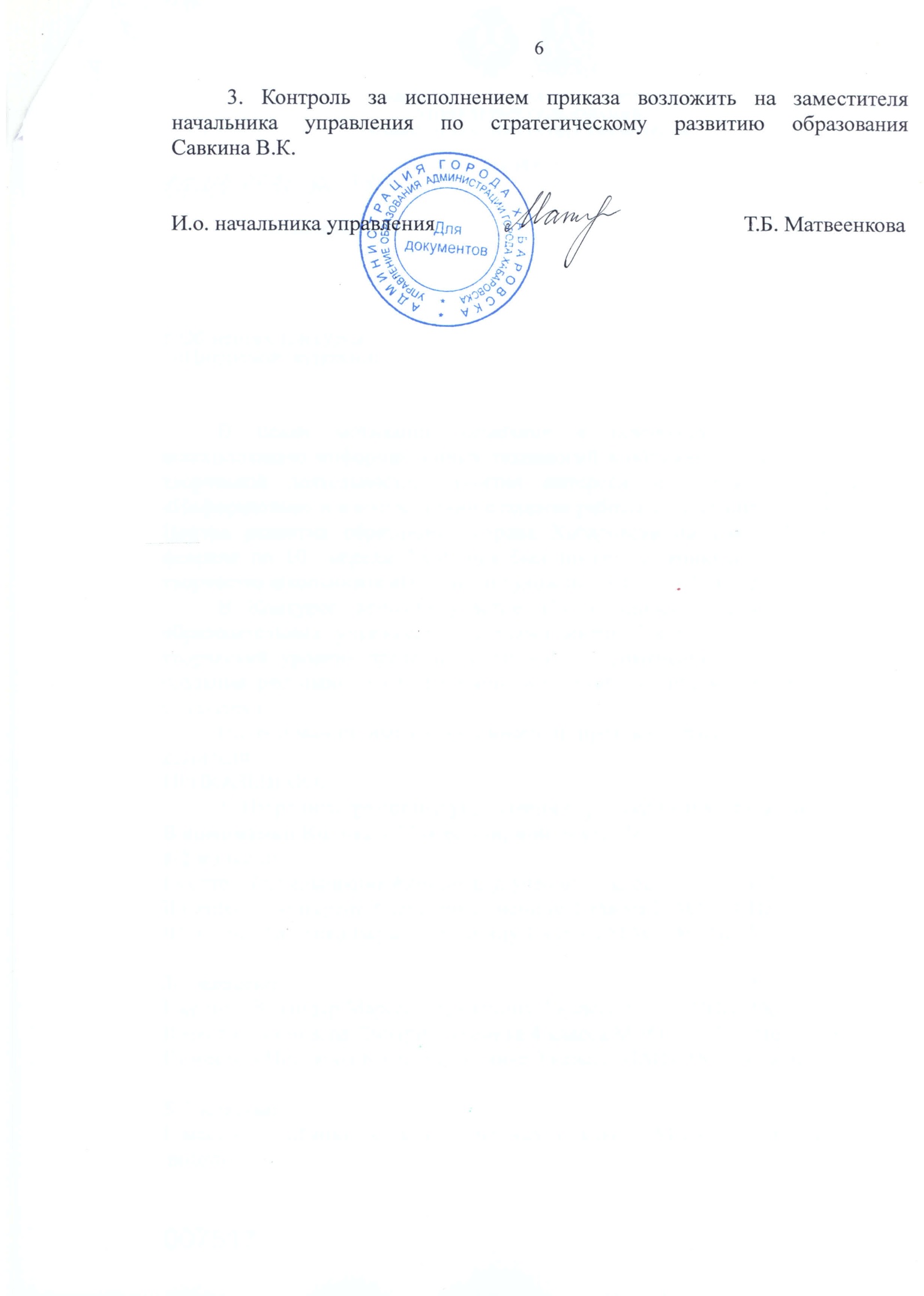 